Shining StarrLearning Academy1535 Cogswell Street D-29Rockledge, FL 32955321-400-9044Looking for a new way for your child to learn?  Shining Starr Learning Academy, a new private school, invites your child to be part of our hands-on interactive learning environment, where we will foster a love for learning.  We welcome students with dyslexia, processing disorders, and anxiety.We will providespecialized reading instruction.“brain growth” activities.individualized assessment of student needs and progress. opportunities for students to explore their interests through in-school projects.real-life learning, including in our “grocery store” and working kitchen.a monthly parent night, where parents can experience their child’s new world.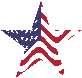 We will be saying the Pledge of Allegiance every day.We will NOTassign homework, though we encourage students to read at home daily.give letter grades to students in grades 1-8.give timed tests.require parent volunteer hours, but we love our volunteers and welcome parents to spend time with our Shining Starr team.Visit our website to read about our daughter’s story:https://shiningstarrlearningacademy.com January 9, 2017 – May 24, 2017 – Tuition $3,827 ____________________________________________________________________________I like what I have read above and wish to meet with you for potential enrollment.Parent’s First & Last Name:  Cell phone # and best time to contact you:  Student name/current grade:  				IEP or 504 Plan?    				(If yes, highlight which one)Student name/current grade: 				IEP or 504 Plan?    				(If yes, highlight which one)Please complete the requested information and email to Lisa Starr at shiningstarrlearningacademy@gmail.com 